УТВЕРЖДЕНОрешением МС МО пос. Шушарыот  25.01.2018 № 02                   ПОЛОЖЕНИЕ«О порядке и условиях оплаты труда лиц, исполняющих обязанности по техническому обеспечению деятельности органов местного самоуправления  внутригородского муниципального образования Санкт-Петербурга поселок Шушары, не замещающих должности муниципальной службы»( с изменениями, внесенными решением МС  от 22.11.2018 № 38)ОБЩИЕ ПОЛОЖЕНИЯПоложение «О порядке и условиях оплаты труда лиц, исполняющих обязанности по техническому обеспечению деятельности органов местного самоуправления внутригородского муниципального образования Санкт-Петербурга поселок Шушары, не замещающих должности муниципальной службы» (далее – Положение), разработано в соответствии с Трудовым кодексом  Российской Федерации, Законом Санкт-Петербурга от 12.10.2005 № 531-74 (ред. от 08.12.2016) «О системах оплаты труда работников государственных учреждений Санкт-Петербурга», Уставом внутригородского муниципального образования Санкт-Петербурга поселок Шушары.Настоящее Положение определяет размеры и порядок оплаты труда лиц, исполняющих обязанности по техническому обеспечению деятельности органов местного самоуправления внутригородского муниципального образования Санкт-Петербурга поселок Шушары, не замещающих должности муниципальной службы (далее – технический персонал). Профессии технического персонала тарифицируются в соответствии с Постановлением Минтруда РФ от 10.11.1992 № 31 (ред. от 24.11.2008) «Об утверждении тарифно-квалификационных характеристик по общеотраслевым профессиям рабочих» и настоящим Положением.Настоящее Положение распространяется на технический персонал согласно Приложению № 1 и состоящих в трудовых отношениях с Местной администрацией муниципального образования поселок Шушары (далее – Местная администрация) на основании заключенных трудовых договоров.УСЛОВИЯ И ПОРЯДОК ОПЛАТЫ ТРУДА Оплата труда технического персонала включает в себя размеры тарифной ставки (оклада), выплат компенсационного характера, предусмотренных федеральными законами, законами Санкт-Петербурга, локальными нормативными актами и настоящим Положением.Оплата труда технического персонала производится на основе тарифной сетки по оплате труда согласно Приложению № 2 к настоящему Положению.Размер тарифной ставки (оклада) определяется путем умножения базовой единицы, на тарифный коэффициент, указанный в тарифной сетке по оплате труда работников в соответствии с приложением 2 к настоящему Положению. Применяется базовая единица, установленная для расчета должностных окладов и тарифных ставок (окладов) работников государственных учреждений, финансируемых за счет средств бюджета Санкт-Петербурга, устанавливаемой в соответствии с Законом Санкт-Петербурга о бюджете Санкт-Петербурга на очередной финансовый год и плановый период.Техническому персоналу устанавливается повременная система оплаты труда исходя из 40-часовой рабочей недели. При повременной системе оплаты труда техническому персоналу оплачивается то время, которое они фактически отработали в соответствующем месяце, исходя:из часовой тарифной ставки, рассчитанной как отношение базовой единицы, с учетом тарифного коэффициента тарифной сетки по оплате труда технического персонала в соответствии с приложением № 2 к настоящему Положению из расчета на год к соответствующей годовой норме рабочего времени. Размер часовой тарифной ставки для технического персонала указывается в штатном расписании, которое утверждается распоряжением Местной администрации.Заработная плата выплачивается не реже чем два раза в месяц, в день, установленный правилами внутреннего трудового распорядка для лиц, исполняющих обязанности по техническому обеспечению деятельности Местной администрации муниципального образования поселок Шушары, не замещающих должности муниципальной службы, трудовым договором. Основанием для выплат компенсационного характера является распоряжение Местной администрации, оформленное на основании табеля учета рабочего времени.ПОРЯДОК И РАЗМЕРЫ УСТАНОВЛЕНИЯ ВЫПЛАТ КОМПЕНСАЦИОННОГО ХАРАКТЕРА -   Утратил силу.ЗАКЛЮЧИТЕЛЬНЫЕ ПОЛОЖЕНИЯФинансирование расходов, предусмотренных настоящим Положением, осуществляется за счет средств местного бюджета муниципального образования в пределах утвержденного фонда оплаты труда. 4.2. Настоящее Положение утверждается решением Муниципального Совета и вступает в силу со дня его официального опубликования. 4.3. Изменения и дополнения в настоящее Положение вносятся на основании решений Муниципального Совета.Приложение № 1  к Положению «О порядке и условиях оплаты труда лиц, исполняющих обязанности по техническому обеспечению деятельности органов местного самоуправления внутригородского муниципального образования Санкт-Петербурга поселок Шушары, не замещающих должности муниципальной службы»Перечень должностей лиц, исполняющих обязанности по техническому обеспечению деятельности органов местного самоуправления внутригородского муниципального образования                  Санкт-Петербурга поселок Шушары, не замещающих должности муниципальной службыПриложение № 2  к Положению «О порядке и условиях оплаты труда лиц, исполняющих обязанности по техническому обеспечению деятельности органов местного самоуправления внутригородского муниципального образования Санкт-Петербурга поселок Шушары, не замещающих должности муниципальной службы»Тарифная сетка по оплате труда лиц, исполняющих обязанности по техническому обеспечению деятельности органов местного самоуправления внутригородского муниципального образования Санкт-Петербурга поселок Шушары, не замещающих должности муниципальной службы 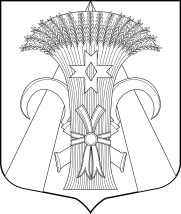 МУНИЦИПАЛЬНЫЙ СОВЕТМУНИЦИПАЛЬНОГО ОБРАЗОВАНИЯПОСЕЛОК ШУШАРЫРЕШЕНИЕОт 22 ноября 2018 года								      № 38О внесении изменений и дополненийв Положение  «О порядке и условиях оплаты труда лиц, исполняющих обязанности по техническомуобеспечению деятельности органов местного самоуправления внутригородского муниципального образования Санкт-Петербурга поселок Шушары, не замещающих должности муниципальной службы»,утвержденное решением МС от 25.01.2018 № 02В соответствии с Трудовым кодексом  Российской Федерации, а также руководствуясь п.2 ст.10 Федерального закона от 02.03.2007 № 25-ФЗ «О муниципальной службе в Российской Федерации», п.5 ст.37 Устава внутригородского муниципального образования Санкт-Петербурга поселок Шушары, с учетом заключения Юридического комитета  Администрации  Губернатора   Санкт-Петербурга  от  20.06.2018                         № 15-30-730/18-0-0,	Муниципальный Совет РЕШИЛ:Внести в Положение «О порядке и условиях оплаты труда лиц, исполняющих     обязанности по техническому обеспечению деятельности органов местного самоуправления внутригородского муниципального образования Санкт-Петербурга поселок Шушары, не замещающих должности муниципальной службы» (далее – Положение), утвержденное решением МС от 25.01.2018 № 02, следующие изменения: В пункте  2.1. слово «РФ» исключить. Пункт 2.3. изложить в новой редакции: «2.3. Размер тарифной ставки (оклада) определяется путем умножения базовой единицы, на тарифный коэффициент, указанный в тарифной сетке по оплате труда работников в соответствии с приложением 2 к настоящему Положению. Применяется базовая единица, установленная для расчета должностных окладов и тарифных ставок (окладов) работников государственных учреждений, финансируемых за счет средств бюджета Санкт-Петербурга, устанавливаемой в соответствии с Законом Санкт-Петербурга о бюджете Санкт-Петербурга на очередной финансовый год и плановый период». В пункте  2.6. слово «Главы» исключить. Пункт 2.7. изложить в новой редакции: «2.7. Заработная плата выплачивается не реже чем два раза в месяц, в день, установленный правилами внутреннего трудового распорядка для лиц, исполняющих обязанности по техническому обеспечению деятельности Местной администрации Муниципального образования поселок Шушары, не замещающих должности муниципальной службы, трудовым договором.». Пункт 2.8. изложить в новой редакции: «2.8. Основанием для выплат компенсационного характера является распоряжение Местной администрации, оформленное на основании табеля учета рабочего времени.».  Раздел 3 «3. Порядок и размеры установления выплат компенсационного характера» исключить.Опубликовать  настоящее решение в муниципальной газете «Муниципальный вестник «Шушары» и разместить на официальном сайте: мошушары.рф.Настоящее решение вступает в силу после его официального опубликования.Направить настоящее решение в Юридический комитет администрации Губернатора Санкт-Петербурга для включения в Регистр.Контроль за выполнением настоящего решения возложить на Главу муниципального образования – Председателя Муниципального Совета Р.В.Тихомирова.Глава муниципального образования – Председатель Муниципального Совета                                                Р.В.Тихомиров                             № п/пНаименование должностиРазряд оплаты труда1Вахтер1Разряды оплаты труда12345678Тарифный коэффициент   1,281,311,34   1,37    1,4   1,431,461,49